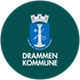 Vedlegg 1: MeldeskjemaBarnets navn: Fødselsdato:  Barnehage:  Avdeling: Dato for melding: Dato for melding: Melder: Melder: HVA ER BEKYMRINGEN? HVA ER BEKYMRINGEN? STRAKSTILTAK MED DATOSTRAKSTILTAK MED DATOUnderskrift for mottatt meldingSted og dato  Underskrift melderSted og dato